DIRECTION DE LA REGLEMENTATION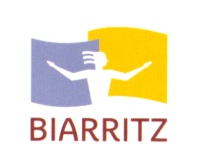 Demande initiale Prolongation arrêté municipal n° …………Report arrêté municipal n° .................DEMANDE D’AUTORISATION D’OCCUPATION DU DOMAINE PUBLIC - TRAVAUXE-mail : reglementation@biarritz.frCette demande ne tient pas lieu d’autorisation.Le présent formulaire correctement complété doit être adressé par mail au Service Réglementation au plus tard 15 jours avant la date de début d’occupation du domaine public (weekends et jours fériés non compris).Toute demande de prolongation doit être adressée au moins 8 jours avant la fin de l’autorisation initiale.Toute demande incomplète, illisible ou tardive ne pourra pas être traitée.Toute fin d’occupation du domaine public doit obligatoirement être confirmée par mail au service RéglementationDEMANDEUR (Pour facturation)DEMANDEUR (Pour facturation)DEMANDEUR (Pour facturation)DEMANDEUR (Pour facturation)DEMANDEUR (Pour facturation)Particulier Particulier Société/EntrepriseSociété/EntrepriseSociété/EntrepriseNOM :………………………………………………………..Prénom :…………………………………………………….NOM :………………………………………………………..Prénom :…………………………………………………….Raison Sociale :………………………………………………………………...N° Siret :…………………………………………………….................Raison Sociale :………………………………………………………………...N° Siret :…………………………………………………….................Raison Sociale :………………………………………………………………...N° Siret :…………………………………………………….................Adresse (pour facturation) :……………………………………………………………………………………………………………………………..Code Postal :…………........... VILLE :………………………………………………............ TEL : …………………………………………………E.MAIL :………………………………………………………………………………………………………………………………………………………Adresse (pour facturation) :……………………………………………………………………………………………………………………………..Code Postal :…………........... VILLE :………………………………………………............ TEL : …………………………………………………E.MAIL :………………………………………………………………………………………………………………………………………………………Adresse (pour facturation) :……………………………………………………………………………………………………………………………..Code Postal :…………........... VILLE :………………………………………………............ TEL : …………………………………………………E.MAIL :………………………………………………………………………………………………………………………………………………………Adresse (pour facturation) :……………………………………………………………………………………………………………………………..Code Postal :…………........... VILLE :………………………………………………............ TEL : …………………………………………………E.MAIL :………………………………………………………………………………………………………………………………………………………Adresse (pour facturation) :……………………………………………………………………………………………………………………………..Code Postal :…………........... VILLE :………………………………………………............ TEL : …………………………………………………E.MAIL :………………………………………………………………………………………………………………………………………………………TRAVAUXcase à compléter obligatoirement                 à l’intérieur :                                 à l’extérieur : TRAVAUXcase à compléter obligatoirement                 à l’intérieur :                                 à l’extérieur : TRAVAUXcase à compléter obligatoirement                 à l’intérieur :                                 à l’extérieur : TRAVAUXcase à compléter obligatoirement                 à l’intérieur :                                 à l’extérieur : TRAVAUXcase à compléter obligatoirement                 à l’intérieur :                                 à l’extérieur : Adresse du chantier :…………………………………………………………………………………………………….....................Descriptif des travaux :.....................................................................................................................................................Demande d’autorisation effectuée auprès du Service Urbanisme :     OUI :          NON :  Si non, fournir obligatoirement un devis détaillé des travaux à réaliserN° DP ou PC (délivré par le Service Urbanisme) :…………………………………… (joindre l’autorisation du service Urbanisme) Stationnement - adresse de réservation : ……………………………………………………………………………………………………     Nombre d’emplacements à réserver :…………………        du………………………………….au……………………………Type de véhicule ou d’engin de chantier : ……………………………………………………………………………………………………..............................................................................................................................................................................................................................  Benne (la benne doit obligatoirement être enlevée du domaine public tous les soirs)            ou   Camion-benne Nombre d’emplacements à réserver :……….………………du………………………………. au ……………………………….                                                                                                                                                              tourner la page svp                                            Echafaudage    Echafaudage roulant : Mètres linéaires : ……………………    du………………………au…..............................  Palissade : Mètres linéaires : ………………………………    du…………………………. au…....................................  Autre : ………………………………………………………….      du…………………………. au…....................................Adresse du chantier :…………………………………………………………………………………………………….....................Descriptif des travaux :.....................................................................................................................................................Demande d’autorisation effectuée auprès du Service Urbanisme :     OUI :          NON :  Si non, fournir obligatoirement un devis détaillé des travaux à réaliserN° DP ou PC (délivré par le Service Urbanisme) :…………………………………… (joindre l’autorisation du service Urbanisme) Stationnement - adresse de réservation : ……………………………………………………………………………………………………     Nombre d’emplacements à réserver :…………………        du………………………………….au……………………………Type de véhicule ou d’engin de chantier : ……………………………………………………………………………………………………..............................................................................................................................................................................................................................  Benne (la benne doit obligatoirement être enlevée du domaine public tous les soirs)            ou   Camion-benne Nombre d’emplacements à réserver :……….………………du………………………………. au ……………………………….                                                                                                                                                              tourner la page svp                                            Echafaudage    Echafaudage roulant : Mètres linéaires : ……………………    du………………………au…..............................  Palissade : Mètres linéaires : ………………………………    du…………………………. au…....................................  Autre : ………………………………………………………….      du…………………………. au…....................................Adresse du chantier :…………………………………………………………………………………………………….....................Descriptif des travaux :.....................................................................................................................................................Demande d’autorisation effectuée auprès du Service Urbanisme :     OUI :          NON :  Si non, fournir obligatoirement un devis détaillé des travaux à réaliserN° DP ou PC (délivré par le Service Urbanisme) :…………………………………… (joindre l’autorisation du service Urbanisme) Stationnement - adresse de réservation : ……………………………………………………………………………………………………     Nombre d’emplacements à réserver :…………………        du………………………………….au……………………………Type de véhicule ou d’engin de chantier : ……………………………………………………………………………………………………..............................................................................................................................................................................................................................  Benne (la benne doit obligatoirement être enlevée du domaine public tous les soirs)            ou   Camion-benne Nombre d’emplacements à réserver :……….………………du………………………………. au ……………………………….                                                                                                                                                              tourner la page svp                                            Echafaudage    Echafaudage roulant : Mètres linéaires : ……………………    du………………………au…..............................  Palissade : Mètres linéaires : ………………………………    du…………………………. au…....................................  Autre : ………………………………………………………….      du…………………………. au…....................................Adresse du chantier :…………………………………………………………………………………………………….....................Descriptif des travaux :.....................................................................................................................................................Demande d’autorisation effectuée auprès du Service Urbanisme :     OUI :          NON :  Si non, fournir obligatoirement un devis détaillé des travaux à réaliserN° DP ou PC (délivré par le Service Urbanisme) :…………………………………… (joindre l’autorisation du service Urbanisme) Stationnement - adresse de réservation : ……………………………………………………………………………………………………     Nombre d’emplacements à réserver :…………………        du………………………………….au……………………………Type de véhicule ou d’engin de chantier : ……………………………………………………………………………………………………..............................................................................................................................................................................................................................  Benne (la benne doit obligatoirement être enlevée du domaine public tous les soirs)            ou   Camion-benne Nombre d’emplacements à réserver :……….………………du………………………………. au ……………………………….                                                                                                                                                              tourner la page svp                                            Echafaudage    Echafaudage roulant : Mètres linéaires : ……………………    du………………………au…..............................  Palissade : Mètres linéaires : ………………………………    du…………………………. au…....................................  Autre : ………………………………………………………….      du…………………………. au…....................................Adresse du chantier :…………………………………………………………………………………………………….....................Descriptif des travaux :.....................................................................................................................................................Demande d’autorisation effectuée auprès du Service Urbanisme :     OUI :          NON :  Si non, fournir obligatoirement un devis détaillé des travaux à réaliserN° DP ou PC (délivré par le Service Urbanisme) :…………………………………… (joindre l’autorisation du service Urbanisme) Stationnement - adresse de réservation : ……………………………………………………………………………………………………     Nombre d’emplacements à réserver :…………………        du………………………………….au……………………………Type de véhicule ou d’engin de chantier : ……………………………………………………………………………………………………..............................................................................................................................................................................................................................  Benne (la benne doit obligatoirement être enlevée du domaine public tous les soirs)            ou   Camion-benne Nombre d’emplacements à réserver :……….………………du………………………………. au ……………………………….                                                                                                                                                              tourner la page svp                                            Echafaudage    Echafaudage roulant : Mètres linéaires : ……………………    du………………………au…..............................  Palissade : Mètres linéaires : ………………………………    du…………………………. au…....................................  Autre : ………………………………………………………….      du…………………………. au…....................................TARIF 2022(la facturation correspondra aux prescriptions de l’arrêté municipal qui sera pris) TARIF 2022(la facturation correspondra aux prescriptions de l’arrêté municipal qui sera pris) TARIF 2022(la facturation correspondra aux prescriptions de l’arrêté municipal qui sera pris) TARIF 2022(la facturation correspondra aux prescriptions de l’arrêté municipal qui sera pris) case à compléter obligatoirementDate de la demande :TARIF 2022(la facturation correspondra aux prescriptions de l’arrêté municipal qui sera pris) TARIF 2022(la facturation correspondra aux prescriptions de l’arrêté municipal qui sera pris) TARIF 2022(la facturation correspondra aux prescriptions de l’arrêté municipal qui sera pris) TARIF 2022(la facturation correspondra aux prescriptions de l’arrêté municipal qui sera pris) case à compléter obligatoirementsignature et tampon pour les professionnels:ou signature pour les particuliers :Frais de dossier Frais de dossier Frais de dossier 10.50 €case à compléter obligatoirementsignature et tampon pour les professionnels:ou signature pour les particuliers :Pose et enlèvement de barrières- (Forfait) Pose et enlèvement de barrières- (Forfait) Pose et enlèvement de barrières- (Forfait) 21.80 €case à compléter obligatoirementsignature et tampon pour les professionnels:ou signature pour les particuliers :Réservation d’un emplacement (5 m de long sur 2 mètres de large)par place et par jourZone non payanteZone non payante  4.40 €case à compléter obligatoirementsignature et tampon pour les professionnels:ou signature pour les particuliers :Réservation d’un emplacement (5 m de long sur 2 mètres de large)par place et par jourZone payanteZone payante      11€case à compléter obligatoirementsignature et tampon pour les professionnels:ou signature pour les particuliers :Echafaudage – Le ml par jour1ère et 2èmecat.ZPPAUP :1ère et 2èmecat.ZPPAUP :  1.40 €case à compléter obligatoirementsignature et tampon pour les professionnels:ou signature pour les particuliers :Echafaudage – Le ml par jour3ème cat. ou hors ZPPAUP :3ème cat. ou hors ZPPAUP :  2.20 €case à compléter obligatoirementsignature et tampon pour les professionnels:ou signature pour les particuliers :Dépose et pose de mobilier urbain (Forfait)Dépose et pose de mobilier urbain (Forfait)Dépose et pose de mobilier urbain (Forfait)62,50 €case à compléter obligatoirementsignature et tampon pour les professionnels:ou signature pour les particuliers :+ par potelet ou par plot+ par potelet ou par plot+ par potelet ou par plot     11 €case à compléter obligatoirementsignature et tampon pour les professionnels:ou signature pour les particuliers :+ par barrière+ par barrière+ par barrière     15 €case à compléter obligatoirementsignature et tampon pour les professionnels:ou signature pour les particuliers :Occupation de la voie publique (matériaux, palissades, etc)- Le ml/jour Occupation de la voie publique (matériaux, palissades, etc)- Le ml/jour Occupation de la voie publique (matériaux, palissades, etc)- Le ml/jour   2.20 €case à compléter obligatoirementsignature et tampon pour les professionnels:ou signature pour les particuliers :CAS PARTICULIERVos observations pour toute demande particulière ne figurant pas sur l’imprimé :